St.Andrew’s College of Arts, Science and Commerce, Bandra-West, Mumbai-400050COMPUTER SCIENCE - IIH.S.C BOARD PRACTICAL EXAMINATION- MAY-JUNE 2021Following experiments to be prepared by the XII STD students for their HSC Board COMPUTER SCIENCE – II Practical Examination - 2020-21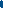 LIST OF THE EXPERIMENTS(No. of experiments 6)* ** Practical examination will be conducted from 22 May 2021 to 10 June 2021. The detailed schedule will be displayed on College website as and when the College receives the same from the HSC Board.Page-01Students are expected to know the following for Computer science- II Practical Examination:For cs2 experiments refer to CS2 journalDistribution of marks and details – CS2 Practical Experiment -30 marksJournal -20 marksTotal 50 marksKeep your journal completed WITH CERTIFICATION PAGE DULY FILLED.SUBMISSION OF COMPLETED JOURNAL FOR CERTIFICATION-  22 MAY 2021 TO 10 JUNE 2021All the best              ----------------------------------------------------------------------------------        Computer Science Department:  1. Ms. Joan D’mello                                                                 2. Ms. Nisha D’mello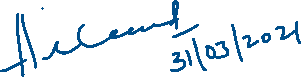 	Page-02SR.NO.NAME OF THE EXPERIMENT1Subtraction with absolute difference2Traverse a block of memory in reverse order3Count the occurrence of a number4Multiplication of two, 1 byte hexadecimal numbers5Division of 2 eight bit numbers6Searching of the first occurrence of DC, if not found let HL pair contain FFFF